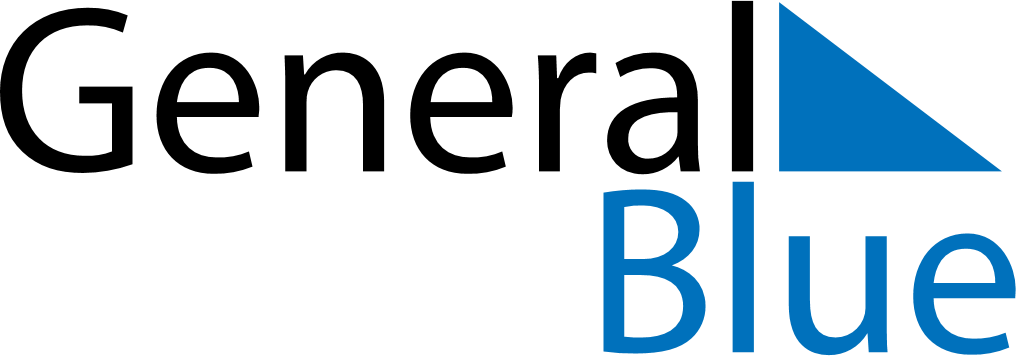 March 2027March 2027March 2027March 2027CyprusCyprusCyprusSundayMondayTuesdayWednesdayThursdayFridayFridaySaturday123455678910111212131415161718191920Ash SundayClean Monday2122232425262627Annunciation, Anniversary of 1821 Revolution28293031